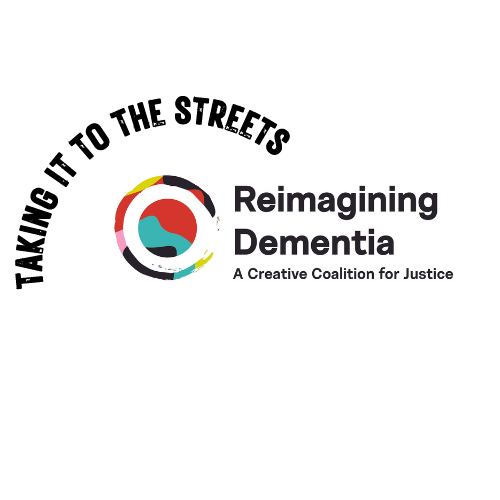 Please fill in this form to add your event to our website. Please send this form and any posters, photos, images, logos, video, files etc. about your event to: reimaginingdementia@gmail.comNote: Your event will be published once it is approved by our team.Questions? Contact: reimaginingdementia@gmail.comName (required)Email (required)Organization name (if applicable)Organization website (if applicable)Event webpage (if applicable)Event registration link
(if different from above)Description of your event 
(if not included on your event webpage, poster, etc.)Phone numberEvent priceEvent START date(If the event is re-occurring on multiple dates – please see question below*)Event END DateEvent time
(Please enter the event time in your local time. If the event is re-occurring at multiple times, see next question*)*Is your event reoccurring on multiple dates/times? If yes, please provide details.

(If details about the event dates/times are available on your event registration page/event webpage/poster please say “see event registration page/event webpage/page/poster etc.”Event location (if applicable)

Please include building name, street address, city/town, area, postal code, country Other
(Use this space to add any other information you want to tell us about your event)Are you collaborating/partnering with anyone/organization to host your event? 

(if yes, please name any partners that need to be listed with the event)Are you reaching out to others in your networks to create awareness of your event? 

(YES/NO/NOT SURE) Will you be connecting with the media to create awareness of your event?

(YES/NO/NOT SURE)Are you interested in volunteering as part of an international campaign team? If so, we will contact you.(YES/NO/I have questions please contact me)Would you like to become a member of the Reimagining Dementia Coalition? (it's free!) Learn more at: www.reimaginingdementia.com/join-us(YES/NO/I have questions please contact me)I give permission for Reimagining Dementia to add the information about my event provided on this form to the Reimagining Dementia website (YES/NO/I have questions please contact me)